PLANINSKO DRUŠTVO NOVA GORICA – MLADINSKI ODSEK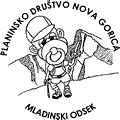 VABI na zaključni izlet na Most na SočiKDAJ: sobota, 10. 6. 2023ODHOD:  zbirno mesto pred Železniško postajo v Novi Gorici ob 7:15     (odhod vlaka je ob 7:35)PRIHOD:  ob 18:38 na Železniško postajo v Novi GoriciPRISPEVEK:  15 €. V primeru, da se izleta udeležijo otroci iz iste družine, plača prvi otrok celotni znesek, vsak naslednji otrok pa je deležen 2€ popusta.ZA KOGA:  za učence od 2. do 9. razreda OŠOPREMA:  Udobni pohodni čevlji, nahrbtnik, v katerega bomo spravili toplo jopico, vetrovko, rezervno majico, (kapo in rokavice), pijačo (voda, ne preveč sladek sok ali čaj), hrano, Dnevnik mladega planinca in vrečko za smeti (smeti vedno odnesemo v dolino). Oblecite se primerno vremenski napovedi.PRIJAVE:  Prijave zbiramo do srede, 7. 6. 2023 oz. zapolnitve mest. Prijava in plačan izlet sta zagotovilo za prosto mesto na vlaku. Prosimo, če mentorji poberete prijave (poimenski seznam) in denar, ter sporočite število udeležencev na 031 282 201 (Nika), seznam pa pošljite na nikaa.horvat@gmail.com. Za dodatne informacije mi lahko pišete ali kličete na prej omenjeno telefonsko številko ter mail. V primeru, da se izleta ne udeležite, vam denar vrnemo le v primeru opravičene odsotnosti (zdravniškega potrdila). Pridržujemo si pravico do odpovedi in spremembe izleta glede na vremenske razmere.ČLANSTVO V PD: Članstvo v (kateremkoli) planinskem društvu je OBVEZNO. Članarino za leto 2023 lahko poravnate na sedežu društva PD Nova Gorica (Bazoviška ul. 4 – pod stadionom) v času uradnih ur (tor in čet, 15h-18h). Zaradi nečlanstva si pridružujemo pravico zavrnitve prijave. Članarina za osnovnošolske otroke je 9€, preverite še družinski popust.DODATNE INFORMACIJE: Z vlakom se bomo odpeljali do Mosta na Soči. Najprej se bomo povzpeli na razgledno točko Široko (755m). Na razgledni točki je panoramska tabla in daljnogled, čudovit razgled je na Kaninsko in Krnsko pogorje, del Tolminske kotline, greben Bohinjsko-Tolminskih gora, Cerkljansko hribovje in Šentviško planoto, v lepem vremenu se vidi tudi Dolomite. Nato se bomo sprehodili nazaj v dolino in popoldan preživeli ob jezeru. Preostali del programa naj ostane skrivnost 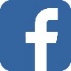 Sledi nam na                  Mladinski odsek – PD Nova GoricaPRISRČNO VABLJEN/-A!------------------------------------------------------------------------------------------------------------------------------------- PRIJAVNICA za izlet na Most na Soči, 10. 6. 2023Ime in priimek:________________________________________________________Datum rojstva: _______________  Razred:_______________  OŠ: ___________________________________________DOSEGLJIVA telefonska številka (enega od staršev):___________________________Elektronski naslov: __________________________Dovoljujem / Ne dovoljujem (obkroži) objavo fotografij o izletu na spletni strani PD Nova Gorica in drugih medijih za potrebe razpisov.______________________                                          ___________________________    	(Podpis staršev/skrbnikov)                                               		(Datum)